Les compact beschrevenOrganisatie en voorbereidingMateriaal
 PPT met fotoLink naar de dansInleidingDe leerlingen maken kennis het thema en bedenken wat er op een bankje kan gebeuren.Warming-upDe leerlingen ontdekken hoe de ruimte rondom het bankje gebruikt kan worden.Instructie en exploratieDe leerlingen spelen op basis van vaste spelsituaties korte scènes.VerwerkingDe leerlingen presenteren een eigen ontwerp van ontmoeting tussen twee personages waarbij de één naar de ander toe wil en de ander de één eigenlijk niet wil ontmoeten.AfsluitingDe leerlingen beschouwen (met behulp van VTS) een dansscène die een relatie kent met de door hun ontworpen ontmoeting.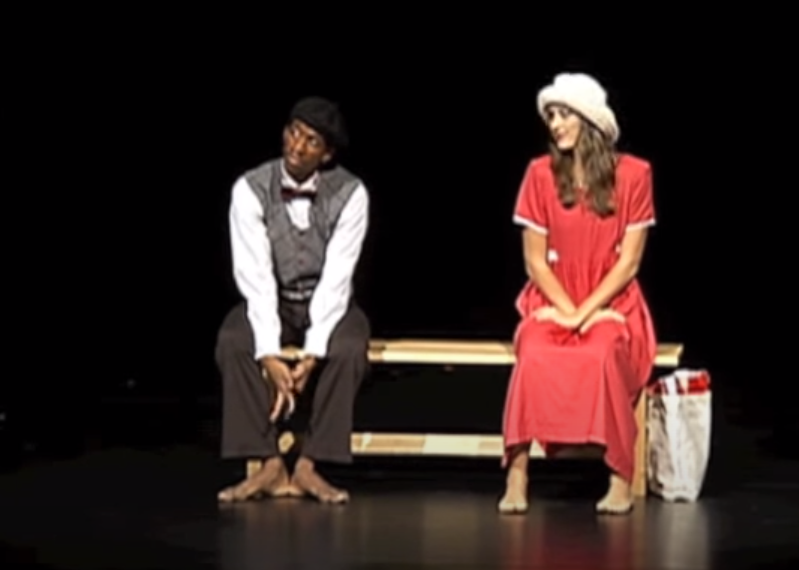 https://www.youtube.com/watch?v=22GghzzfKYM Lesvoorbereidingsformulier hieronder is een adaptatie van het lesvoorbereidingsformulier, zoals dat in ‘Spelend leren en ontdekken’  (Heijdanus et al., 2022) zal worden/wordt gebruikt.Lesvoorbereidingsformulier uitgebreid     De ontmoetingsbank… WAT gebeurt daar…Leerdoelen Leerkracht Leerdoelen Leerkracht Aan welke vakspecifieke bekwaamheden werk je? Denk aan: werken aan jezelf als leerkracht;werken met kinderen in onderwijssituaties;werken binnen de context van school.Aan welke vakspecifieke bekwaamheden werk je? Denk aan: werken aan jezelf als leerkracht;werken met kinderen in onderwijssituaties;werken binnen de context van school.Mijn leerdoelen voor deze les:LesgegevensLesgegevensDatum en tijd:Vakgebied:DramaOnderwerp:Aantrekken en afstotenThema:OntmoetingenLesduur:50 minBenodigdheden:Powerpoint, twee stoelen (naast elkaar)Lokaal:KlaslokaaCompetentiesCompetentiesAan welke competenties voor de leerlingen ga je werken? Kies een indicator. Beschrijf het lesdoel concreet en maak inhoudelijk gebruik van het MVB-model (zie hoofdstuk 4).Aan welke competenties voor de leerlingen ga je werken? Kies een indicator. Beschrijf het lesdoel concreet en maak inhoudelijk gebruik van het MVB-model (zie hoofdstuk 4).1 Vakinhoudelijke en culturele competenties:- Onderzoekend vermogen- Creërend vermogen- Receptief vermogen- Reflectief vermogenDe leerlingen presenteren een eigen ontwerp van ontmoeting tussen twee personages waarbij de één naar de ander toe wil en de ander de één eigenlijk niet wil ontmoeten.De leerlinge beschouwen een dansscène tussen twee personages en observeren hoe deze contact maken. 2 Culturele competenties:-Taalontwikkeling - Sociaal vermogen- Moreel redeneren3. Vakinhoud in samenhang: LesuitvoeringLesuitvoeringLesuitvoeringLesuitvoeringLesuitvoeringLesuitvoeringLesuitvoering1 Inleiding: De leerlingen maken kennis het thema en bedenken wat er op een bankje kan gebeuren.1 Inleiding: De leerlingen maken kennis het thema en bedenken wat er op een bankje kan gebeuren.1 Inleiding: De leerlingen maken kennis het thema en bedenken wat er op een bankje kan gebeuren.1 Inleiding: De leerlingen maken kennis het thema en bedenken wat er op een bankje kan gebeuren.1 Inleiding: De leerlingen maken kennis het thema en bedenken wat er op een bankje kan gebeuren.1 Inleiding: De leerlingen maken kennis het thema en bedenken wat er op een bankje kan gebeuren.1 Inleiding: De leerlingen maken kennis het thema en bedenken wat er op een bankje kan gebeuren.DuurDuurDidactische werkvormenOrganisatieOrganisatieMateriaalMateriaal10 min10 minLeergesprekIn de klasIn de klasPPT met fotoPPT met fotoWat doet de leerkracht? Met welk leerkrachtgedrag worden de leeractiviteiten opgeroepen?Wat doet de leerkracht? Met welk leerkrachtgedrag worden de leeractiviteiten opgeroepen?Wat doet de leerkracht? Met welk leerkrachtgedrag worden de leeractiviteiten opgeroepen?Wat doen de leerlingen?Komen de leeractiviteiten overeen met de leerdoelen?Wat doen de leerlingen?Komen de leeractiviteiten overeen met de leerdoelen?Wat doen de leerlingen?Komen de leeractiviteiten overeen met de leerdoelen?Wat doen de leerlingen?Komen de leeractiviteiten overeen met de leerdoelen?Bekijk met de klas de foto in de PowerPoint. Stel de vraag: Wat gebeurt er op deze afbeelding (of: wat kun je nog meer ontdekken op deze afbeelding?) Herhaal (in eventueel andere bewoording) wat de leerling zegt (doe geen aanvullingen). Vraag: Waaraan zie je dat? (Laat de leerlingen het onderbouwen). Herhaal (in eventueel andere bewoording) wat de leerling zegt (doe geen aanvullingen). Vraag: Wat kunnen we nog meer ontdekken op deze afbeelding. Ga vervolgens terug naar vraag 2. Bekijk met de klas de foto in de PowerPoint. Stel de vraag: Wat gebeurt er op deze afbeelding (of: wat kun je nog meer ontdekken op deze afbeelding?) Herhaal (in eventueel andere bewoording) wat de leerling zegt (doe geen aanvullingen). Vraag: Waaraan zie je dat? (Laat de leerlingen het onderbouwen). Herhaal (in eventueel andere bewoording) wat de leerling zegt (doe geen aanvullingen). Vraag: Wat kunnen we nog meer ontdekken op deze afbeelding. Ga vervolgens terug naar vraag 2. Bekijk met de klas de foto in de PowerPoint. Stel de vraag: Wat gebeurt er op deze afbeelding (of: wat kun je nog meer ontdekken op deze afbeelding?) Herhaal (in eventueel andere bewoording) wat de leerling zegt (doe geen aanvullingen). Vraag: Waaraan zie je dat? (Laat de leerlingen het onderbouwen). Herhaal (in eventueel andere bewoording) wat de leerling zegt (doe geen aanvullingen). Vraag: Wat kunnen we nog meer ontdekken op deze afbeelding. Ga vervolgens terug naar vraag 2. De leerlingen gaan met elkaar en de leerkracht in gesprekDe leerlingen gaan met elkaar en de leerkracht in gesprekDe leerlingen gaan met elkaar en de leerkracht in gesprekDe leerlingen gaan met elkaar en de leerkracht in gesprek2 Warming-up: De leerlingen ontdekken hoe de ruimte rondom het bankje gebruikt kan worden. 2 Warming-up: De leerlingen ontdekken hoe de ruimte rondom het bankje gebruikt kan worden. 2 Warming-up: De leerlingen ontdekken hoe de ruimte rondom het bankje gebruikt kan worden. 2 Warming-up: De leerlingen ontdekken hoe de ruimte rondom het bankje gebruikt kan worden. 2 Warming-up: De leerlingen ontdekken hoe de ruimte rondom het bankje gebruikt kan worden. 2 Warming-up: De leerlingen ontdekken hoe de ruimte rondom het bankje gebruikt kan worden. 2 Warming-up: De leerlingen ontdekken hoe de ruimte rondom het bankje gebruikt kan worden. DuurDuurDidactische werkvormenOrganisatieOrganisatieMateriaalMateriaal5 min5 minEnergizerTweetallen. Per tweetal twee stoelen. In de klasTweetallen. Per tweetal twee stoelen. In de klasTwee stoelenTwee stoelenWat doet de leerkracht? Wat doet de leerkracht? Wat doet de leerkracht? Wat doen de leerlingen?Wat doen de leerlingen?Wat doen de leerlingen?Wat doen de leerlingen?Vraag de leerlingen twee stoelen naast elkaar te zetten. Vertel dat dit een bankje is en dat de stoelen moet blijven staan. Vraag de leerlingen (in 30 seconden): minimaal 5 verschillende houdingen op de stoelen te bedenken, terwijl ze allebei op de stoel zitten. Minimaal 5 verschillende houdingen te bedenken terwijl 1 op de bank ligt of zit en de ander eromheen staat of hangt. Minimaal 3 houdingen te bedenken waarbij de leerlingen zo ver mogelijk bij elkaar vandaan zijn, maar het bankje wel aanraken. Minimaal 3 houdingen waarbij de leerlingen zo dicht mogelijk bij elkaar zijn, maar het bankje wel aanraken.Kijk steeds welk groepje volgens jou als eerste klaar is en vraag het hen te laten zien. Maak er dus een wedstrijdje van.  Vraag de leerlingen twee stoelen naast elkaar te zetten. Vertel dat dit een bankje is en dat de stoelen moet blijven staan. Vraag de leerlingen (in 30 seconden): minimaal 5 verschillende houdingen op de stoelen te bedenken, terwijl ze allebei op de stoel zitten. Minimaal 5 verschillende houdingen te bedenken terwijl 1 op de bank ligt of zit en de ander eromheen staat of hangt. Minimaal 3 houdingen te bedenken waarbij de leerlingen zo ver mogelijk bij elkaar vandaan zijn, maar het bankje wel aanraken. Minimaal 3 houdingen waarbij de leerlingen zo dicht mogelijk bij elkaar zijn, maar het bankje wel aanraken.Kijk steeds welk groepje volgens jou als eerste klaar is en vraag het hen te laten zien. Maak er dus een wedstrijdje van.  Vraag de leerlingen twee stoelen naast elkaar te zetten. Vertel dat dit een bankje is en dat de stoelen moet blijven staan. Vraag de leerlingen (in 30 seconden): minimaal 5 verschillende houdingen op de stoelen te bedenken, terwijl ze allebei op de stoel zitten. Minimaal 5 verschillende houdingen te bedenken terwijl 1 op de bank ligt of zit en de ander eromheen staat of hangt. Minimaal 3 houdingen te bedenken waarbij de leerlingen zo ver mogelijk bij elkaar vandaan zijn, maar het bankje wel aanraken. Minimaal 3 houdingen waarbij de leerlingen zo dicht mogelijk bij elkaar zijn, maar het bankje wel aanraken.Kijk steeds welk groepje volgens jou als eerste klaar is en vraag het hen te laten zien. Maak er dus een wedstrijdje van.  De leerlingen voeren de houdingen uit en kijk naar de winnende groep. De leerlingen voeren de houdingen uit en kijk naar de winnende groep. De leerlingen voeren de houdingen uit en kijk naar de winnende groep. De leerlingen voeren de houdingen uit en kijk naar de winnende groep. 3a Instructie en exploratieDe leerlingen spelen op basis van vaste spelsituaties korte scènes. 3a Instructie en exploratieDe leerlingen spelen op basis van vaste spelsituaties korte scènes. 3a Instructie en exploratieDe leerlingen spelen op basis van vaste spelsituaties korte scènes. 3a Instructie en exploratieDe leerlingen spelen op basis van vaste spelsituaties korte scènes. 3a Instructie en exploratieDe leerlingen spelen op basis van vaste spelsituaties korte scènes. 3a Instructie en exploratieDe leerlingen spelen op basis van vaste spelsituaties korte scènes. DuurDidactische werkvormenDidactische werkvormenOrganisatieMateriaalMateriaal10 minImprovisatiespelImprovisatiespelTweetallen bij twee stoelen--Wat doet de leerkracht? Wat doet de leerkracht? Wat doet de leerkracht? Wat doen de leerlingen?Wat doen de leerlingen?Wat doen de leerlingen?De leerkracht vraag de leerlingen bij de stoelen (bankje) de volgende scène te spelen. Er is een geheime ontmoeting tussen twee geheimzinnige figuren. Twee opa’s proberen elkaar te helpen met opstaanDe één vindt dat de ander vreemd ruikt. De één wil dicht bij de ander zitten omdat die lekker ruikt.De één wil de ander helpen om op te staan.Vraag de scènes steeds twee keer te spelen. De eerste keer normaal en de tweede keer doen de leerlingen het extra traag. Ze stellen elke beslissing uit. Vraag hen wat dat oplevert in het spel.De leerkracht vraag de leerlingen bij de stoelen (bankje) de volgende scène te spelen. Er is een geheime ontmoeting tussen twee geheimzinnige figuren. Twee opa’s proberen elkaar te helpen met opstaanDe één vindt dat de ander vreemd ruikt. De één wil dicht bij de ander zitten omdat die lekker ruikt.De één wil de ander helpen om op te staan.Vraag de scènes steeds twee keer te spelen. De eerste keer normaal en de tweede keer doen de leerlingen het extra traag. Ze stellen elke beslissing uit. Vraag hen wat dat oplevert in het spel.De leerkracht vraag de leerlingen bij de stoelen (bankje) de volgende scène te spelen. Er is een geheime ontmoeting tussen twee geheimzinnige figuren. Twee opa’s proberen elkaar te helpen met opstaanDe één vindt dat de ander vreemd ruikt. De één wil dicht bij de ander zitten omdat die lekker ruikt.De één wil de ander helpen om op te staan.Vraag de scènes steeds twee keer te spelen. De eerste keer normaal en de tweede keer doen de leerlingen het extra traag. Ze stellen elke beslissing uit. Vraag hen wat dat oplevert in het spel.De leerlinge spelen de scène.Reflecteren op het spel. De leerlinge spelen de scène.Reflecteren op het spel. De leerlinge spelen de scène.Reflecteren op het spel. Kijken naar een inspirerend voorbeeld van de leerlingenKijken naar een inspirerend voorbeeld van de leerlingenKijken naar een inspirerend voorbeeld van de leerlingenKijken naar een inspirerend voorbeeld van de leerlingenKijken naar een inspirerend voorbeeld van de leerlingenKijken naar een inspirerend voorbeeld van de leerlingen4. Verwerking: De leerlingen presenteren een eigen ontwerp van ontmoeting tussen twee personages waarbij de één naar de ander toe wil en de ander de één eigenlijk niet wil ontmoeten. 4. Verwerking: De leerlingen presenteren een eigen ontwerp van ontmoeting tussen twee personages waarbij de één naar de ander toe wil en de ander de één eigenlijk niet wil ontmoeten. 4. Verwerking: De leerlingen presenteren een eigen ontwerp van ontmoeting tussen twee personages waarbij de één naar de ander toe wil en de ander de één eigenlijk niet wil ontmoeten. 4. Verwerking: De leerlingen presenteren een eigen ontwerp van ontmoeting tussen twee personages waarbij de één naar de ander toe wil en de ander de één eigenlijk niet wil ontmoeten. 4. Verwerking: De leerlingen presenteren een eigen ontwerp van ontmoeting tussen twee personages waarbij de één naar de ander toe wil en de ander de één eigenlijk niet wil ontmoeten. 4. Verwerking: De leerlingen presenteren een eigen ontwerp van ontmoeting tussen twee personages waarbij de één naar de ander toe wil en de ander de één eigenlijk niet wil ontmoeten. DuurDidactische werkvormenDidactische werkvormenOrganisatieMateriaalMateriaal15AfspraakspelAfspraakspelTweetallen bij twee stoelenPPT met fotoPPT met fotoWat doet de leerkracht? Wat doet de leerkracht? Wat doet de leerkracht? Wat doen de leerlingen?Wat doen de leerlingen?Wat doen de leerlingen?Vraag de tweetallen nogmaals naar de foto te kijken. Vraag hen te bedenken wat de één van de ander zou willen in de scène. Vraag de leerlingen deze scène te ontwerpen. Ieder actie van een personage wordt voorafgegaan door twijfel, overweging, uitstellen en daarna wordt het pas uitgevoerd. Doe het als leerkracht eventueel voor. De leerlingen repeteren (5 min)Kijk twee scènes. Kondig vooraf aan dat je er twee gaat kijken. Vraag de tweetallen nogmaals naar de foto te kijken. Vraag hen te bedenken wat de één van de ander zou willen in de scène. Vraag de leerlingen deze scène te ontwerpen. Ieder actie van een personage wordt voorafgegaan door twijfel, overweging, uitstellen en daarna wordt het pas uitgevoerd. Doe het als leerkracht eventueel voor. De leerlingen repeteren (5 min)Kijk twee scènes. Kondig vooraf aan dat je er twee gaat kijken. Vraag de tweetallen nogmaals naar de foto te kijken. Vraag hen te bedenken wat de één van de ander zou willen in de scène. Vraag de leerlingen deze scène te ontwerpen. Ieder actie van een personage wordt voorafgegaan door twijfel, overweging, uitstellen en daarna wordt het pas uitgevoerd. Doe het als leerkracht eventueel voor. De leerlingen repeteren (5 min)Kijk twee scènes. Kondig vooraf aan dat je er twee gaat kijken. OntwerpenRepeterenPresenteren.OntwerpenRepeterenPresenteren.OntwerpenRepeterenPresenteren.5 Afsluiting: De leerlingen beschouwen (met behulp van VTS) een dansscène die een relatie kent met de door hun ontworpen ontmoeting.5 Afsluiting: De leerlingen beschouwen (met behulp van VTS) een dansscène die een relatie kent met de door hun ontworpen ontmoeting.5 Afsluiting: De leerlingen beschouwen (met behulp van VTS) een dansscène die een relatie kent met de door hun ontworpen ontmoeting.5 Afsluiting: De leerlingen beschouwen (met behulp van VTS) een dansscène die een relatie kent met de door hun ontworpen ontmoeting.5 Afsluiting: De leerlingen beschouwen (met behulp van VTS) een dansscène die een relatie kent met de door hun ontworpen ontmoeting.5 Afsluiting: De leerlingen beschouwen (met behulp van VTS) een dansscène die een relatie kent met de door hun ontworpen ontmoeting.DuurDidactische werkvormenDidactische werkvormenOrganisatieMateriaalMateriaal10Wat doet de leerkracht? Wat doet de leerkracht? Wat doet de leerkracht? Wat doen de leerlingen?Wat doen de leerlingen?Wat doen de leerlingen?Bespreek met de leerlingen de volgende vragen: Kun je in gedrag zien dat mensen geen of wel contact willen? Waaraan zie je dat?Hoe zie je dat terug in deze video? https://www.youtube.com/watch?v=22GghzzfKYM Stel de vraag: Wat gebeurt er in de video(of: wat kun je nog meer ontdekken?) Herhaal (in eventueel andere bewoording) wat de leerling zegt (doe geen aanvullingen). Vraag: Waaraan zie je dat? (Laat de leerlingen het onderbouwen). Herhaal (in eventueel andere bewoording) wat de leerling zegt (doe geen aanvullingen). Vraag: Wat kunnen we nog meer ontdekken? Ga vervolgens terug naar vraag 2. Bespreek met de leerlingen de volgende vragen: Kun je in gedrag zien dat mensen geen of wel contact willen? Waaraan zie je dat?Hoe zie je dat terug in deze video? https://www.youtube.com/watch?v=22GghzzfKYM Stel de vraag: Wat gebeurt er in de video(of: wat kun je nog meer ontdekken?) Herhaal (in eventueel andere bewoording) wat de leerling zegt (doe geen aanvullingen). Vraag: Waaraan zie je dat? (Laat de leerlingen het onderbouwen). Herhaal (in eventueel andere bewoording) wat de leerling zegt (doe geen aanvullingen). Vraag: Wat kunnen we nog meer ontdekken? Ga vervolgens terug naar vraag 2. Bespreek met de leerlingen de volgende vragen: Kun je in gedrag zien dat mensen geen of wel contact willen? Waaraan zie je dat?Hoe zie je dat terug in deze video? https://www.youtube.com/watch?v=22GghzzfKYM Stel de vraag: Wat gebeurt er in de video(of: wat kun je nog meer ontdekken?) Herhaal (in eventueel andere bewoording) wat de leerling zegt (doe geen aanvullingen). Vraag: Waaraan zie je dat? (Laat de leerlingen het onderbouwen). Herhaal (in eventueel andere bewoording) wat de leerling zegt (doe geen aanvullingen). Vraag: Wat kunnen we nog meer ontdekken? Ga vervolgens terug naar vraag 2. Receptie.Kijken en luisterenSpelen. Receptie.Kijken en luisterenSpelen. Receptie.Kijken en luisterenSpelen. Reflectie d.m.v. foto – toevoeging aan lesvoorbereidingsformulierPlaats hieronder een moment (foto) uit de les waarop de leerkracht te zien is. Deze foto heeft een leerling of les-assistent (onverwacht) gemaakt.[foto]Ga samen met een collega 10 minuten in gesprek aan de hand van de volgende vragen:Welke herinnering heb je bij dit lesmoment (gevoelens, geur, beelden, geluid, enz.)?Wat gebeurt er op de foto? Waaraan zie je dat?Wat gebeurde er rondom het kader van deze foto? Hoe weet je dat?Welke vaardigheden zet de leerkracht hierbij in?Waar voelde je je in dit moment zeker over? Hoe kwam dat?Waar voelde je je in de moment onzeker over? Hoe kwam dat? Waar kun je je in verdiepen (literatuur, gesprekken met anderen, observaties) om de onzekerheid weg te nemen en de zekerheid verder te staven?Wat kun je nog meer ontdekken in de foto (herhaal vervolgens de vragen vanaf vraag 3)?Noteer de bevindingen vanuit dit gesprek bijvoorbeeld als theaterdialoog, woordweb, tekening, gedicht of vormgegeven steekwoorden:Evaluatie Evaluatie: wat ging er goed?Noem minimaal drie aspecten van je eigen handelen die in deze les goed gingen, bijvoorbeeld het op elkaar aansluiten van de dramaopdrachten; het werken aan vakinhoudelijke en culturele competenties; ontwikkeling van 21e-eeuwse vaardigheden; de organisatie van de les.1.2.3.Evaluatie: welke punten kun je verbeteren?Noem minimaal drie aspecten van je eigen handelen die in deze les minder goed gingen, bijvoorbeeld het op elkaar aansluiten van de dramaopdrachten; het werken aan vakinhoudelijke en culturele competenties; ontwikkeling van 21e-eeuwse vaardigheden; de organisatie van de les.1.2.3.Reflectie op het proces met de leerlingenReflectie op het proces met de leerlingen1	Hebben de leerlingen de gestelde competenties bereikt? Hoe weet je dat? (Geef een beknopte toelichting.)2	Wat kun je zeggen over het inleven van de leerlingen? Welke criteria heb je daarvoor?3	Wat kun je zeggen over de samenwerking tussen de leerlingen? Welke criteria heb je daarvoor?4	Wat kun je zeggen over het creatieve proces van de leerlingen tijdens de les? Welke criteria heb je daarvoor?